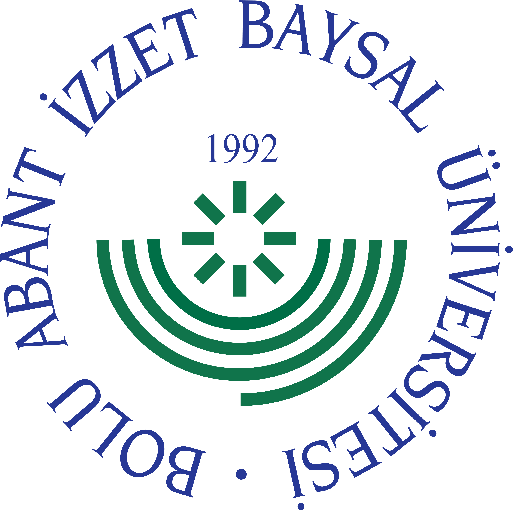 
     GÖREV YETKİ VE SORUMLULUK
FORMU     Bu formda açıklanan görev tanımını okudum. Görevimi burada belirtilen şekilde yerine getirmeyi kabul ediyorum.           ONAYLAYANDoküman NoGT - 004İlk Yayın TarihiBaskı NoRevizyon No/TarihBirimiRektörlükGörev UnvanıYönetim Kurulu ÜyesiBağlı Olduğu YöneticiRektörYerine Vekalet Edecek Kişi-Görev, Yetki ve SorumluluklarYükseköğretim üst kuruluşları ile senato kararlarının uygulanmasında, belirlenen plan ve programlar doğrultusunda rektöre yardım etmek, Faaliyet plan ve programlarının uygulanmasını sağlamak, üniversiteye bağlı birimlerin önerilerini dikkate alarak yatırım programını, bütçe tasarısı taslağını incelemek ve kendi önerileri ile rektörlüğe sunmak, Üniversite yönetimi ile ilgili rektörün getireceği konularda karar almak, Fakülte, enstitü ve yüksekokul yönetim kurullarının kararlarına yapılacak itirazları inceleyerek kesin karara bağlamak, 2547 sayılı Kanun ile verilen diğer görevleri yapmaktır.UnvanıTarihAdı SoyadıİmzaUnvanıTarihAdı Soyadıİmza